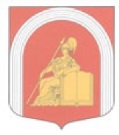 ВНУТРИГОРОДСКОЕ МУНИЦИПАЛЬНОЕ ОБРАЗОВАНИЕГОРОДА ФЕДЕРАЛЬНОГО ЗНАЧЕНИЯ САНКТ-ПЕТЕРБУРГА МУНИЦИПАЛЬНЫЙ ОКРУГАКАДЕМИЧЕСКОЕ ПОСТАНОВЛЕНИЕОб утверждении Положения «Об осуществлении работ в сфере озелененияна территории в границах внутригородского муниципального образования города федерального значения Санкт-Петербурга муниципальный округ Академическое»Руководствуясь Федеральным Законом Российской Федерации от 06.10.2003 № 131-Ф3 «Об общих принципах организации местного самоуправления в Российской Федерации», Законом Санкт-Петербурга от 25.12.2015 № 891-180 «О благоустройстве в Санкт-Петербурге», Законом Санкт-Петербурга от 23.06.2010 № 396-88 «О зеленых насаждениях в Санкт-Петербурге», Законом Санкт-Петербурга от 23.09.2009 № 420-79 «Об организации местного самоуправления в Санкт-Петербурге», Постановлением Правительства Санкт-Петербурга от 09.11.2016 № 961 «О Правилах благоустройства территории Санкт-Петербурга и о внесении изменений в некоторые постановления Правительства Санкт-Петербурга», Постановлением Правительства Санкт-Петербурга от 06.10.2016 № 875 «Об утверждении правил благоустройства территории               Санкт-Петербурга в части, касающейся правил производства земляных, ремонтных и отдельных работ, связанных с благоустройством территории Санкт-Петербурга», Постановлением Правительства Санкт-Петербурга от 20.06.2008 № 743 «О Порядке рубки и(или) пересадки, а также любого другого правомерного повреждения или уничтожения зеленых насаждений в Санкт-Петербурге», Уставом внутригородского муниципального образования города федерального значения Санкт-Петербурга муниципальный округ Академическое и иными правовыми актами МО МО Академическое, Местная АдминистрацияПОСТАНОВЛЯЕТ: Утвердить Положение «Об осуществлении работ в сфере озеленения на территории в границах внутригородского муниципального образования города федерального значения Санкт-Петербурга муниципальный округ Академическое» согласно приложению к настоящему постановлению.Настоящее постановление вступает в силу с момента принятия.Контроль за исполнением настоящего постановления оставляю за собой.Врио главы Местной Администрации                                                       Е.В. КоротковаПриложениек постановлению Местной АдминистрацииМО МО Академическоеот                    2023г.  №        -МА-2023ПОЛОЖЕНИЕОб утверждении Положения «Об осуществлении работ в сфере озеленения на территории в границах внутригородского муниципального образования города федерального значения Санкт-Петербурга муниципальный округ Академическое»             Настоящее Положение в соответствии с действующим законодательством разработано в целях реализации Местной Администрацией внутригородского муниципального образования города федерального значения Санкт-Петербурга муниципальный округ Академическое (далее - МА МО МО Академическое) вопроса местного значения по осуществлению работ в сфере озеленения на территории в границах внутригородского муниципального образования города федерального значения Санкт-Петербурга муниципальный округ Академическое (далее - муниципальное образование).Реализация вопроса местного значения  «Осуществление работ в сфере озеленения на территории в границах муниципального образования» включает: -  организацию работ по компенсационному озеленению в отношении территорий зеленых насаждений общего пользования местного значения, осуществляемому в соответствии с законом Санкт-Петербурга;- содержание, в том числе уборку территорий зеленых насаждений общего пользования местного значения (включая содержание расположенные на них элементы благоустройства), защиту зеленых насаждений на указанных территориях;-  проведение паспортизации территорий зеленых насаждений общего пользования местного значения на территории муниципального образования, включая проведение учета зеленых насаждений искусственного происхождения и иных элементов благоустройства, расположенных в границах территорий зеленых насаждений общего пользования местного значения;- создание (размещение), переустройство, восстановление и ремонт объектов зеленых насаждений, расположенных на территориях зеленых насаждений общего пользования местного значения.Деятельность по реализации вопроса местного значения «Осуществление работ в сфере озеленения на территории в границах муниципального образования» направлена на достижение следующих целей и задач:- обеспечение благоприятных условий проживания для жителей муниципального образования;- формирование благоприятной среды жизнедеятельности населения муниципального образования;-   создание комфортных условий для отдыха на территории муниципального образования;         - обеспечение чистоты и порядка на территориях зеленых насаждений общего пользования местного значения, расположенных на территории муниципального образования;- обеспечение сохранности и восстановление зелёных насаждений общего пользования местного значения на территории муниципального образования;- формирование у населения муниципального образования бережного отношения к зеленым насаждениям.   Реализация вопроса местного значения «Осуществление работ в сфере озеленения на территории в границах муниципального образования» осуществляется на основании ежегодно разрабатываемых и утверждаемых Местной Администрацией муниципальных программ.Муниципальные программы формируются на срок, соответствующий сроку действия решения Муниципального Совета муниципального образования об утверждении бюджета МО МО Академическое на очередной финансовый год.Муниципальные программы формируются и реализуются структурным подразделением Местной Администрации, на которое возложено решение указанного вопроса местного значения.Муниципальные программы формируются исходя  из первоочередной потребности заявлений и обращений граждан, предложений органов местного самоуправления муниципального образования, органов государственной исполнительной власти, организаций и объединений. При необходимости муниципальные программы корректируются в процессе их исполнения.Муниципальные программы содержат перечень запланированных работ, определяют сроки и место проведения, статьи расходов на их проведение.Проведение работ осуществляется силами сторонних организаций, посредством заключения Муниципальных контрактов, договоров.Сформированные  муниципальные программы утверждаются Местной Администрацией до дня внесения на рассмотрение Муниципального Совета муниципального образования проекта решения о местном бюджете муниципального образования на очередной финансовый год.Финансирование мероприятий по осуществлению работ в сфере озеленения на территории в границах муниципального образования осуществляется за счет средств местного бюджета муниципального образования на соответствующий финансовый год, в том числе за счет средств субсидии из бюджета Санкт-Петербурга бюджету МО МО Академическое.Контроль за соблюдением настоящего Положения осуществляется в соответствии с действующим законодательством и Уставом муниципального образования.МЕСТНАЯ АДМИНИСТРАЦИЯ(МА МО МО АКАДЕМИЧЕСКОЕ) «    » января 2023 г.№      -МА-2023 